ให้แสดงภาพเขียน/ภาพถ่ายของแบบผลิตภัณฑ์รูปด้านต่างๆ จำนวน 7 รูป ได้แก่ ด้านบน ด้านล่าง ด้านซ้าย ด้านขวา ด้านหน้า ด้านหลัง และภาพ 3มิติหรือ ภาพทัศนียภาพ (หน้าละ 1 รูป) โดยไม่มีพื้นหลังหรือแรเงาตัวอย่างรูป ชื่อการออกแบบ แบบพับกล่อง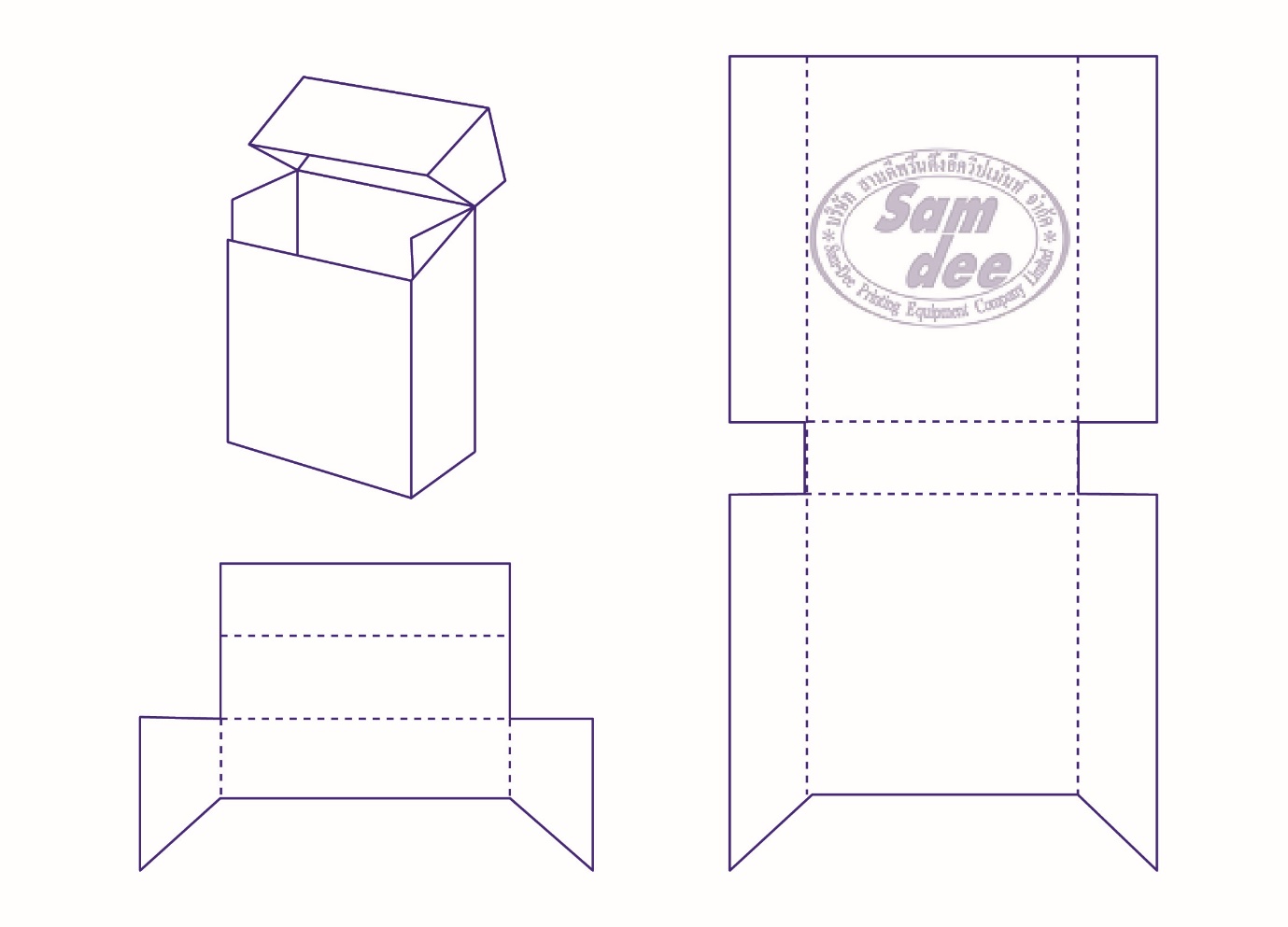 รูปที่ 1รูปที่ 2